Зарегистрировано в Минюсте России 21 августа 2014 г. N 33727МИНИСТЕРСТВО ОБРАЗОВАНИЯ И НАУКИ РОССИЙСКОЙ ФЕДЕРАЦИИПРИКАЗот 28 июля 2014 г. N 834ОБ УТВЕРЖДЕНИИФЕДЕРАЛЬНОГО ГОСУДАРСТВЕННОГО ОБРАЗОВАТЕЛЬНОГО СТАНДАРТАСРЕДНЕГО ПРОФЕССИОНАЛЬНОГО ОБРАЗОВАНИЯ ПО СПЕЦИАЛЬНОСТИ38.02.03 ОПЕРАЦИОННАЯ ДЕЯТЕЛЬНОСТЬ В ЛОГИСТИКЕВ соответствии с подпунктом 5.2.41 Положения о Министерстве образования и науки Российской Федерации, утвержденного постановлением Правительства Российской Федерации от 3 июня 2013 г. N 466 (Собрание законодательства Российской Федерации, 2013, N 23, ст. 2923; N 33, ст. 4386; N 37, ст. 4702; 2014, N 2, ст. 126; N 6, ст. 582; N 27, ст. 3776), пунктом 17 Правил разработки, утверждения федеральных государственных образовательных стандартов и внесения в них изменений, утвержденных постановлением Правительства Российской Федерации от 5 августа 2013 г. N 661 (Собрание законодательства Российской Федерации, 2013, N 33, ст. 4377), приказываю:1. Утвердить прилагаемый федеральный государственный образовательный стандарт среднего профессионального образования по специальности 38.02.03 Операционная деятельность в логистике.2. Признать утратившим силу приказ Министерства образования и науки Российской Федерации от 5 октября 2010 г. N 988 "Об утверждении и введении в действие федерального государственного образовательного стандарта среднего профессионального образования по специальности 080214 Операционная деятельность в логистике" (зарегистрирован Министерством юстиции Российской Федерации 8 ноября 2010 г., регистрационный N 18896).3. Настоящий приказ вступает в силу с 1 сентября 2014 года.МинистрД.В.ЛИВАНОВПриложениеУтвержденприказом Министерства образованияи науки Российской Федерацииот 28 июля 2014 г. N 834ФЕДЕРАЛЬНЫЙ ГОСУДАРСТВЕННЫЙ ОБРАЗОВАТЕЛЬНЫЙ СТАНДАРТСРЕДНЕГО ПРОФЕССИОНАЛЬНОГО ОБРАЗОВАНИЯ ПО СПЕЦИАЛЬНОСТИ38.02.03 ОПЕРАЦИОННАЯ ДЕЯТЕЛЬНОСТЬ В ЛОГИСТИКЕI. ОБЛАСТЬ ПРИМЕНЕНИЯ1.1. Настоящий федеральный государственный образовательный стандарт среднего профессионального образования представляет собой совокупность обязательных требований к среднему профессиональному образованию по специальности 38.02.03 Операционная деятельность в логистике для профессиональной образовательной организации и образовательной организации высшего образования, которые имеют право на реализацию имеющих государственную аккредитацию программ подготовки специалистов среднего звена по данной специальности, на территории Российской Федерации (далее - образовательная организация).1.2. Право на реализацию программы подготовки специалистов среднего звена по специальности 38.02.03 Операционная деятельность в логистике имеет образовательная организация при наличии соответствующей лицензии на осуществление образовательной деятельности.Возможна сетевая форма реализации программы подготовки специалистов среднего звена с использованием ресурсов нескольких образовательных организаций. В реализации программы подготовки специалистов среднего звена с использованием сетевой формы наряду с образовательными организациями также могут участвовать медицинские организации, организации культуры, физкультурно-спортивные и иные организации, обладающие ресурсами, необходимыми для осуществления обучения, проведения учебной и производственной практики и осуществления иных видов учебной деятельности, предусмотренных программой подготовки специалистов среднего звена.При реализации программы подготовки специалистов среднего звена образовательная организация вправе применять электронное обучение и дистанционные образовательные технологии. При обучении лиц с ограниченными возможностями здоровья электронное обучение и дистанционные образовательные технологии должны предусматривать возможность приема - передачи информации в доступных для них формах.1.3. Образовательная деятельность при освоении образовательной программы или отдельных ее компонентов организуется в форме практической подготовки.(п. 1.3 введен Приказом Минпросвещения России от 13.07.2021 N 450)1.4. Воспитание обучающихся при освоении ими образовательной программы осуществляется на основе включаемых в образовательную программу рабочей программы воспитания и календарного плана воспитательной работы, разрабатываемых и утверждаемых с учетом включенных в примерную основную образовательную программу примерной рабочей программы воспитания и примерного календарного плана воспитательной работы.(п. 1.4 введен Приказом Минпросвещения России от 13.07.2021 N 450)II. ИСПОЛЬЗУЕМЫЕ СОКРАЩЕНИЯВ настоящем стандарте используются следующие сокращения:СПО - среднее профессиональное образование;ФГОС СПО - федеральный государственный образовательный стандарт среднего профессионального образования;ППССЗ - программа подготовки специалистов среднего звена;ОК - общая компетенция;ПК - профессиональная компетенция;ПМ - профессиональный модуль;МДК - междисциплинарный курс.III. ХАРАКТЕРИСТИКА ПОДГОТОВКИ ПО СПЕЦИАЛЬНОСТИ3.1. Получение СПО по ППССЗ допускается только в образовательной организации3.2. Сроки получения СПО по специальности 38.02.03 Операционная деятельность в логистике базовой подготовки в очной форме обучения и присваиваемая квалификация приводятся в Таблице 1.Таблица 1--------------------------------<1> Независимо от применяемых образовательных технологий.<2> Образовательные организации, осуществляющие подготовку специалистов среднего звена на базе основного общего образования, реализуют федеральный государственный образовательный стандарт среднего общего образования в пределах ППССЗ, в том числе с учетом получаемой специальности СПО.Сроки получения СПО по ППССЗ базовой подготовки независимо от применяемых образовательных технологий увеличиваются:а) для обучающихся по очно-заочной и заочной формам обучения:на базе среднего общего образования - не более чем на 1 год;на базе основного общего образования - не более чем на 1,5 года;б) для инвалидов и лиц с ограниченными возможностями здоровья - не более чем на 10 месяцев.IV. ХАРАКТЕРИСТИКА ПРОФЕССИОНАЛЬНОЙДЕЯТЕЛЬНОСТИ ВЫПУСКНИКОВ4.1. Область профессиональной деятельности выпускников: совокупность средств, способов и методов, направленных на планирование, организацию, выполнение и контроль движения и размещения материальных (товарных, финансовых кадровых) и нематериальных (информационных, временных, сервисных) потоков и ресурсов, а также поддерживающие действия, связанные с таким движением и размещением, в пределах экономической системы, созданной для достижения своих специфических целей.4.2. Объектами профессиональной деятельности выпускников являются:материальные (товарные, финансовые, кадровые) потоки и ресурсы;нематериальные (информационные, временные, сервисные) потоки и ресурсы;системы товародвижения;производственные и сбытовые системы;системы информационного обеспечения производственных, снабженческих, распределительных, транспортных и технологических процессов.4.3. Операционный логист готовится к следующим видам деятельности:4.3.1. Планирование и организация логистического процесса в организациях (в подразделениях) различных сфер деятельности.4.3.2. Управление логистическими процессами в закупках, производстве и распределении.4.3.3. Оптимизация ресурсов организации (подразделения), связанных с управлением материальными и нематериальными потоками.4.3.4. Оценка эффективности работы логистических систем и контроль логистических операций.V. ТРЕБОВАНИЯ К РЕЗУЛЬТАТАМ ОСВОЕНИЯ ПРОГРАММЫ ПОДГОТОВКИСПЕЦИАЛИСТОВ СРЕДНЕГО ЗВЕНА5.1. Операционный логист должен обладать общими компетенциями, включающими в себя способность:ОК 1. Понимать сущность и социальную значимость своей будущей профессии, проявлять к ней устойчивый интерес.ОК 2. Организовывать собственную деятельность, выбирать типовые методы и способы выполнения профессиональных задач, оценивать их эффективность и качество.ОК 3. Принимать решения в стандартных и нестандартных ситуациях и нести за них ответственность.ОК 4. Осуществлять поиск и использование информации, необходимой для эффективного выполнения профессиональных задач, профессионального и личностного развития.ОК 5. Использовать информационно-коммуникационные технологии в профессиональной деятельности.ОК 6. Работать в коллективе и команде, эффективно общаться с коллегами, руководством, потребителями.ОК 7. Брать на себя ответственность за работу членов команды (подчиненных), результат выполнения заданий.ОК 8. Самостоятельно определять задачи профессионального и личностного развития, заниматься самообразованием, осознанно планировать повышение квалификации.ОК 9. Ориентироваться в условиях частой смены технологий в профессиональной деятельности.5.2. Операционный логист должен обладать профессиональными компетенциями, соответствующими видам деятельности:5.2.1. Планирование и организация логистического процесса в организациях (в подразделениях) различных сфер деятельности.ПК 1.1. Принимать участие в разработке стратегических и оперативных логистических планов на уровне подразделения (участка) логистической системы с учетом целей и задач организации в целом. Организовывать работу элементов логистической системы.ПК 1.2. Планировать и организовывать документооборот в рамках участка логистической системы. Принимать, сортировать и самостоятельно составлять требуемую документацию.ПК 1.3. Осуществлять выбор поставщиков, перевозчиков, определять тип посредников и каналы распределения.ПК 1.4. Владеть методикой проектирования, организации и анализа на уровне подразделения (участка) логистической системы управления запасами и распределительных каналов.ПК 1.5. Владеть основами оперативного планирования и организации материальных потоков на производстве.5.2.2. Управление логистическими процессами в закупках, производстве и распределении.ПК 2.1. Участвовать в разработке инфраструктуры процесса организации снабжения и организационной структуры управления снабжением на уровне подразделения (участка) логистической системы с учетом целей и задач организации в целом.ПК 2.2. Применять методологию проектирования внутрипроизводственных логистических систем при решении практических задач.ПК 2.3. Использовать различные модели и методы управления запасами.ПК 2.4. Осуществлять управление заказами, запасами, транспортировкой, складированием, грузопереработкой, упаковкой, сервисом.5.2.3. Оптимизация ресурсов организации (подразделений), связанных с управлением материальными и нематериальными потоками.ПК 3.1. Владеть методологией оценки эффективности функционирования элементов логистической системы.ПК 3.2. Составлять программу и осуществлять мониторинг показателей работы на уровне подразделения (участка) логистической системы (поставщиков, посредников, перевозчиков и эффективность работы складского хозяйства и каналов распределения).ПК 3.3. Рассчитывать и анализировать логистические издержки.ПК 3.4. Применять современные логистические концепции и принципы сокращения логистических расходов.5.2.4. Оценка эффективности работы логистических систем и контроль логистических операций.ПК 4.1. Проводить контроль выполнения и экспедирования заказов.ПК 4.2. Организовывать прием и проверку товаров (гарантия получения заказа, проверка качества, подтверждение получения заказанного количества, оформление на получение и регистрацию сырья); контролировать оплату поставок.ПК 4.3. Подбирать и анализировать основные критерии оценки рентабельности систем складирования, транспортировки.ПК 4.4. Определять критерии оптимальности функционирования подразделения (участка) логистической системы с учетом целей и задач организации в целом.VI. ТРЕБОВАНИЯ К СТРУКТУРЕ ПРОГРАММЫ ПОДГОТОВКИСПЕЦИАЛИСТОВ СРЕДНЕГО ЗВЕНА6.1. ППССЗ предусматривает изучение следующих учебных циклов:общего гуманитарного и социально-экономического;математического и общего естественнонаучного;профессионального;и разделов:учебная практика;производственная практика (по профилю специальности);производственная практика (преддипломная);промежуточная аттестация;государственная итоговая аттестация.6.2. Обязательная часть ППССЗ по учебным циклам должна составлять около 70 процентов от общего объема времени, отведенного на их освоение. Вариативная часть (около 30 процентов) дает возможность расширения и (или) углубления подготовки, определяемой содержанием обязательной части, получения дополнительных компетенций, умений и знаний, необходимых для обеспечения конкурентоспособности выпускника в соответствии с запросами регионального рынка труда и возможностями продолжения образования. Дисциплины, междисциплинарные курсы и профессиональные модули вариативной части определяются образовательной организацией.Общий гуманитарный и социально-экономический, математический и общий естественнонаучный учебные циклы состоят из дисциплин.Профессиональный учебный цикл состоит из общепрофессиональных дисциплин и профессиональных модулей в соответствии с видами деятельности. В состав профессионального модуля входит один или несколько междисциплинарных курсов. При освоении обучающимися профессиональных модулей проводятся учебная и (или) производственная практика (по профилю специальности).6.3. Обязательная часть общего гуманитарного и социально-экономического учебного цикла ППССЗ базовой подготовки должна предусматривать изучение следующих обязательных дисциплин: "Основы философии", "История", "Иностранный язык", "Физическая культура".Обязательная часть профессионального учебного цикла ППССЗ базовой подготовки должна предусматривать изучение дисциплины "Безопасность жизнедеятельности". Объем часов на дисциплину "Безопасность жизнедеятельности" составляет 68 часов, из них на освоение основ военной службы - 48 часов.6.4. Образовательной организацией при определении структуры ППССЗ и трудоемкости ее освоения может применяться система зачетных единиц, при этом одна зачетная единица соответствует 36 академическим часам.Таблица 2Структура программы подготовки специалистов среднего звенабазовой подготовкиТаблица 3Срок получения СПО по ППССЗ базовой подготовки в очной форме обучения составляет 95 недель, в том числе:VII. ТРЕБОВАНИЯ К УСЛОВИЯМ РЕАЛИЗАЦИИ ПРОГРАММЫ ПОДГОТОВКИСПЕЦИАЛИСТОВ СРЕДНЕГО ЗВЕНА7.1. Образовательная организация самостоятельно разрабатывает и утверждает ППССЗ в соответствии с ФГОС СПО и с учетом соответствующей примерной ППССЗ.Перед началом разработки ППССЗ образовательная организация должна определить ее специфику с учетом направленности на удовлетворение потребностей рынка труда и работодателей, конкретизировать конечные результаты обучения в виде компетенций, умений и знаний, приобретаемого практического опыта.Конкретные виды деятельности, к которым готовится обучающийся, должны соответствовать присваиваемой квалификации, определять содержание образовательной программы, разрабатываемой образовательной организацией совместно с заинтересованными работодателями.При формировании ППССЗ образовательная организация:имеет право использовать объем времени, отведенный на вариативную часть учебных циклов ППССЗ, увеличивая при этом объем времени, отведенный на дисциплины и модули обязательной части, и (или) вводя новые дисциплины и модули в соответствии с потребностями работодателей и спецификой деятельности образовательной организации;обязана ежегодно обновлять ППССЗ с учетом запросов работодателей, особенностей развития региона, культуры, науки, экономики, техники, технологий и социальной сферы в рамках, установленных настоящим ФГОС СПО;обязана в рабочих учебных программах всех дисциплин и профессиональных модулей четко формулировать требования к результатам их освоения: компетенциям, приобретаемому практическому опыту, знаниям и умениям;обязана обеспечивать эффективную самостоятельную работу обучающихся в сочетании с совершенствованием управления ею со стороны преподавателей и мастеров производственного обучения;обязана обеспечить обучающимся возможность участвовать в формировании индивидуальной образовательной программы;обязана сформировать социокультурную среду, создавать условия, необходимые для всестороннего развития и социализации личности, сохранения здоровья обучающихся, способствовать развитию воспитательного компонента образовательного процесса, включая развитие студенческого самоуправления, участие обучающихся в работе творческих коллективов общественных организаций, спортивных и творческих клубов;должна предусматривать, в целях реализации компетентностного подхода, использование в образовательном процессе активных и интерактивных форм проведения занятий (компьютерных симуляций, деловых и ролевых игр, разбора конкретных ситуаций, психологических и иных тренингов, групповых дискуссий) в сочетании с внеаудиторной работой для формирования и развития общих и профессиональных компетенций обучающихся.7.2. При реализации ППССЗ обучающиеся имеют академические права и обязанности в соответствии с Федеральным законом от 29 декабря 2012 г. N 273-ФЗ "Об образовании в Российской Федерации" <1>.--------------------------------<1> Собрание законодательства Российской Федерации, 2012, N 53, ст. 7598; 2013, N 19, ст. 2326; N 23, ст. 2878; N 27, ст. 3462; N 30, ст. 4036; N 48, ст. 6165; 2014, N 6, ст. 562, ст. 566; N 19, ст. 2289; N 22, ст. 2769; N 23, ст. 2933; N 26, ст. 3388.7.3. Максимальный объем учебной нагрузки обучающегося составляет 54 академических часа в неделю, включая все виды аудиторной и внеаудиторной учебной нагрузки.7.4. Максимальный объем аудиторной учебной нагрузки в очной форме обучения составляет 36 академических часов в неделю.7.5. Максимальный объем аудиторной учебной нагрузки в очно-заочной форме обучения составляет 16 академических часов в неделю.7.6. Максимальный объем аудиторной учебной нагрузки в год в заочной форме обучения составляет 160 академических часов.7.7. Общая продолжительность каникул в учебном году должна составлять 8 - 11 недель, в том числе не менее 2-х недель в зимний период.7.8. Выполнение курсового проекта (работы) рассматривается как вид учебной деятельности по дисциплине (дисциплинам) профессионального учебного цикла и (или) профессиональному модулю (модулям) профессионального учебного цикла и реализуется в пределах времени, отведенного на ее (их) изучение.7.9. Дисциплина "Физическая культура" предусматривает еженедельно 2 часа обязательных аудиторных занятий и 2 часа самостоятельной работы (за счет различных форм внеаудиторных занятий в спортивных клубах, секциях).7.10. Образовательная организация имеет право для подгрупп девушек использовать часть учебного времени дисциплины "Безопасность жизнедеятельности" (48 часов), отведенного на изучение основ военной службы, на освоение основ медицинских знаний.7.11. Получение СПО на базе основного общего образования осуществляется с одновременным получением среднего общего образования в пределах ППССЗ. В этом случае ППССЗ, реализуемая на базе основного общего образования, разрабатывается на основе требований соответствующих федеральных государственных образовательных стандартов среднего общего образования и СПО с учетом получаемой специальности СПО.Срок освоения ППССЗ в очной форме обучения для лиц, обучающихся на базе основного общего образования, увеличивается на 52 недели из расчета:7.12. Консультации для обучающихся по очной и очно-заочной формам обучения предусматриваются образовательной организацией из расчета 4 часа на одного обучающегося на каждый учебный год, в том числе в период реализации образовательной программы среднего общего образования для лиц, обучающихся на базе основного общего образования. Формы проведения консультаций (групповые, индивидуальные, письменные, устные) определяются образовательной организацией.7.13. В период обучения с юношами проводятся учебные сборы <1>.--------------------------------<1> Пункт 1 статьи 13 Федерального закона от 28 марта 1998 г. N 53-ФЗ "О воинской обязанности и военной службе" (Собрание законодательства Российской Федерации, 1998, N 13, ст. 1475; N 30, ст. 3613; 2000, N 33, ст. 3348; N 46, ст. 4537; 2001, N 7, ст. 620, ст. 621; N 30, ст. 3061; 2002, N 7, ст. 631; N 21, ст. 1919; N 26, ст. 2521; N 30, ст. 3029, ст. 3030, ст. 3033; 2003, N 1, ст. 1; N 8, ст. 709; N 27, ст. 2700; N 46, ст. 4437; 2004, N 8, ст. 600; N 17, ст. 1587; N 18, ст. 1687; N 25, ст. 2484; N 27, ст. 2711; N 35, ст. 3607; N 49, ст. 4848; 2005, N 10, ст. 763; N 14, ст. 1212; N 27, ст. 2716; N 29, ст. 2907; N 30, ст. 3110, ст. 3111; N 40, ст. 3987; N 43, ст. 4349; N 49, ст. 5127; 2006, N 1, ст. 10, ст. 22; N 11, ст. 1148; N 19, ст. 2062; N 28, ст. 2974; N 29, ст. 3121, ст. 3122, ст. 3123; N 41, ст. 4206; N 44, ст. 4534; N 50, ст. 5281; 2007, N 2, ст. 362; N 16, ст. 1830; N 31, ст. 4011; N 45, ст. 5418; N 49, ст. 6070, ст. 6074; N 50, ст. 6241; 2008, N 30, ст. 3616; N 49, ст. 5746; N 52, ст. 6235; 2009, N 7, ст. 769; N 18, ст. 2149; N 23, ст. 2765; N 26, ст. 3124; N 48, ст. 5735, ст. 5736; N 51, ст. 6149; N 52, ст. 6404; 2010, N 11, ст. 1167, ст. 1176, ст. 1177; N 31, ст. 4192; N 49, ст. 6415; 2011, N 1, ст. 16; N 27, ст. 3878; N 30, ст. 4589; N 48, ст. 6730; N 49, ст. 7021, ст. 7053, ст. 7054; N 50, ст. 7366; 2012, N 50, ст. 6954; N 53, ст. 7613; 2013, N 9, ст. 870; N 19, ст. 2329; ст. 2331; N 23, ст. 2869; N 27, ст. 3462, ст. 3477; N 48, ст. 6165).7.14. Практика является обязательным разделом ППССЗ. Она представляет собой вид учебной деятельности, направленной на формирование, закрепление, развитие практических навыков и компетенции в процессе выполнения определенных видов работ, связанных с будущей профессиональной деятельностью. При реализации ППССЗ предусматриваются следующие виды практик: учебная и производственная.Производственная практика состоит из двух этапов: практики по профилю специальности и преддипломной практики.Учебная практика и производственная практика (по профилю специальности) проводятся образовательной организацией при освоении обучающимися профессиональных компетенций в рамках профессиональных модулей и могут реализовываться как концентрированно в несколько периодов, так и рассредоточенно, чередуясь с теоретическими занятиями в рамках профессиональных модулей.Цели и задачи, программы и формы отчетности определяются образовательной организацией по каждому виду практики.Производственная практика должна проводиться в организациях, направление деятельности которых соответствует профилю подготовки обучающихся.Аттестация по итогам производственной практики проводится с учетом (или на основании) результатов, подтвержденных документами соответствующих организаций.7.15. Реализация ППССЗ по специальности должна обеспечиваться педагогическими кадрами, имеющими высшее образование, соответствующее профилю преподаваемой дисциплины (модуля). Опыт деятельности в организациях соответствующей профессиональной сферы является обязательным для преподавателей, отвечающих за освоение обучающимся профессионального учебного цикла. Преподаватели получают дополнительное профессиональное образование по программам повышения квалификации, в том числе в форме стажировки в профильных организациях не реже 1 раза в 3 года.7.16. ППССЗ должна обеспечиваться учебно-методической документацией по всем дисциплинам, междисциплинарным курсам и профессиональным модулям ППССЗ.Внеаудиторная работа должна сопровождаться методическим обеспечением и обоснованием расчета времени, затрачиваемого на ее выполнение.Реализация ППССЗ должна обеспечиваться доступом каждого обучающегося к базам данных и библиотечным фондам, формируемым по полному перечню дисциплин (модулей) ППССЗ. Во время самостоятельной подготовки обучающиеся должны быть обеспечены доступом к сети Интернет.Каждый обучающийся должен быть обеспечен не менее чем одним учебным печатным и (или) электронным изданием по каждой дисциплине профессионального учебного цикла и одним учебно-методическим печатным и (или) электронным изданием по каждому междисциплинарному курсу (включая электронные базы периодических изданий).Библиотечный фонд должен быть укомплектован печатными и (или) электронными изданиями основной и дополнительной учебной литературы по дисциплинам всех учебных циклов, изданными за последние 5 лет.Библиотечный фонд помимо учебной литературы должен включать официальные, справочно-библиографические и периодические издания в расчете 1 - 2 экземпляра на каждых 100 обучающихся.Каждому обучающемуся должен быть обеспечен доступ к комплектам библиотечного фонда, состоящим не менее чем из 3 наименований российских журналов.Образовательная организация должна предоставить обучающимся возможность оперативного обмена информацией с российскими образовательными организациями, иными организациями и доступ к современным профессиональным базам данных и информационным ресурсам сети Интернет.7.17. Прием на обучение по ППССЗ за счет бюджетных ассигнований федерального бюджета, бюджетов субъектов Российской Федерации и местных бюджетов является общедоступным, если иное не предусмотрено частью 4 статьи 68 Федерального закона от 29 декабря 2012 г. N 273-ФЗ "Об образовании в Российской Федерации" <1>. Финансирование реализации ППССЗ должно осуществляться в объеме не ниже установленных государственных нормативных затрат на оказание государственной услуги в сфере образования для данного уровня.--------------------------------<1> Собрание законодательства Российской Федерации, 2012, N 53, ст. 7598; 2013, N 19, ст. 2326; N 23, ст. 2878; N 27, ст. 3462; N 30, ст. 4036; N 48, ст. 6165; 2014, N 6, ст. 562, ст. 566; N 19, ст. 2289; N 22, ст. 2769; N 23, ст. 2933; N 26, ст. 3388.7.18. Образовательная организация, реализующая ППССЗ, должна располагать материально-технической базой, обеспечивающей проведение всех видов лабораторных работ и практических занятий, дисциплинарной, междисциплинарной и модульной подготовки, учебной практики, предусмотренных учебным планом образовательной организации. Материально-техническая база должна соответствовать действующим санитарным и противопожарным нормам.Перечень кабинетов, лабораторий, мастерскихи других помещенийКабинеты:социально-экономических дисциплин;иностранного языка;математики;информационных технологий в профессиональной деятельности;экономики организации;статистики;менеджмента;документационного обеспечения управления;правовых основ профессиональной деятельности;финансов, денежного обращения и кредита;бухгалтерского учета, налогообложения и аудита;анализа финансово-хозяйственной деятельности;безопасности жизнедеятельности;междисциплинарных курсов;методический.Лаборатории:компьютеризации профессиональной деятельности;технических средств обучения.Учебный центр логистики.Спортивный комплекс:спортивный зал;абзацы двадцать пятый - двадцать шестой утратили силу. - Приказ Минпросвещения России от 13.07.2021 N 450.Залы:библиотека, читальный зал с выходом в сеть Интернет;актовый зал.Реализация ППССЗ должна обеспечивать:выполнение обучающимися лабораторных работ и практических занятий, включая как обязательный компонент практические задания с использованием персональных компьютеров;освоение обучающимися профессиональных модулей в условиях созданной соответствующей образовательной среды в образовательной организации в зависимости от специфики вида деятельности.При использовании электронных изданий образовательная организация должна обеспечить каждого обучающегося рабочим местом в компьютерном классе в соответствии с объемом изучаемых дисциплин.Образовательная организация должна быть обеспечена необходимым комплектом лицензионного программного обеспечения.7.19. Реализация ППССЗ осуществляется образовательной организацией на государственном языке Российской Федерации.Реализация ППССЗ образовательной организацией, расположенной на территории республики Российской Федерации, может осуществляться на государственном языке республики Российской Федерации в соответствии с законодательством республик Российской Федерации. Реализация ППССЗ образовательной организацией на государственном языке республики Российской Федерации не должна осуществляться в ущерб государственному языку Российской Федерации.VIII. ОЦЕНКА КАЧЕСТВА ОСВОЕНИЯ ПРОГРАММЫ ПОДГОТОВКИСПЕЦИАЛИСТОВ СРЕДНЕГО ЗВЕНА8.1. Оценка качества освоения ППССЗ должна включать текущий контроль успеваемости, промежуточную и государственную итоговую аттестации обучающихся.8.2. Конкретные формы и процедуры текущего контроля успеваемости, промежуточной аттестации по каждой дисциплине и профессиональному модулю разрабатываются образовательной организацией самостоятельно и доводятся до сведения обучающихся в течение первых двух месяцев от начала обучения.8.3. Для аттестации обучающихся на соответствие их персональных достижений поэтапным требованиям соответствующей ППССЗ (текущий контроль успеваемости и промежуточная аттестация) создаются фонды оценочных средств, позволяющие оценить умения, знания, практический опыт и освоенные компетенции.Фонды оценочных средств для промежуточной аттестации по дисциплинам и междисциплинарным курсам в составе профессиональных модулей разрабатываются и утверждаются образовательной организацией самостоятельно, а для промежуточной аттестации по профессиональным модулям и для государственной итоговой аттестации - разрабатываются и утверждаются образовательной организацией после предварительного положительного заключения работодателей.Для промежуточной аттестации обучающихся по дисциплинам (междисциплинарным курсам) кроме преподавателей конкретной дисциплины (междисциплинарного курса) в качестве внешних экспертов должны активно привлекаться преподаватели смежных дисциплин (курсов). Для максимального приближения программ промежуточной аттестации обучающихся по профессиональным модулям к условиям их будущей профессиональной деятельности образовательной организацией в качестве внештатных экспертов должны активно привлекаться работодатели.8.4. Оценка качества подготовки обучающихся и выпускников осуществляется в двух основных направлениях:оценка уровня освоения дисциплин;оценка компетенций обучающихся.Для юношей предусматривается оценка результатов освоения основ военной службы.8.5. К государственной итоговой аттестации допускается обучающийся, не имеющий академической задолженности и в полном объеме выполнивший учебный план или индивидуальный учебный план, если иное не установлено порядком проведения государственной итоговой аттестации по соответствующим образовательным программам <1>.--------------------------------<1> Часть 6 статьи 59 Федерального закона от 29 декабря 2012 г. N 273-ФЗ "Об образовании в Российской Федерации" (Собрание законодательства Российской Федерации, 2012, N 53, ст. 7598; 2013, N 19, ст. 2326; N 23, ст. 2878; N 27, ст. 3462; N 30, ст. 4036; N 48, ст. 6165; 2014, N 6, ст. 562, ст. 566; N 19, ст. 2289; N 22, ст. 2769; N 23, ст. 2933; N 26, ст. 3388.8.6. Государственная итоговая аттестация включает подготовку и защиту выпускной квалификационной работы (дипломная работа, дипломный проект). Обязательное требование - соответствие тематики выпускной квалификационной работы содержанию одного или нескольких профессиональных модулей.Государственный экзамен вводится по усмотрению образовательной организации.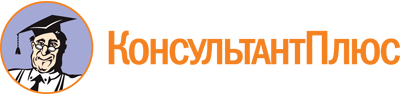 Приказ Минобрнауки России от 28.07.2014 N 834
(ред. от 13.07.2021)
"Об утверждении федерального государственного образовательного стандарта среднего профессионального образования по специальности 38.02.03 Операционная деятельность в логистике"
(Зарегистрировано в Минюсте России 21.08.2014 N 33727)Документ предоставлен КонсультантПлюс

www.consultant.ru

Дата сохранения: 16.12.2022
 Список изменяющих документов(в ред. Приказа Минпросвещения России от 13.07.2021 N 450)Список изменяющих документов(в ред. Приказа Минпросвещения России от 13.07.2021 N 450)Уровень образования, необходимый для приема на обучение по ППССЗНаименование квалификации базовой подготовкиСрок получения СПО по ППССЗ базовой подготовки в очной форме обучения <1>среднее общее образованиеОперационный логист1 год 10 месяцевосновное общее образование2 года 10 месяцев <2>ИндексНаименование учебных циклов, разделов, модулей, требования к знаниям, умениям, практическому опытуВсего максимальной учебной нагрузки обучающегося (час./нед.)В том числе часов обязательных учебных занятийИндекс и наименование дисциплин, междисциплинарных курсов (МДК)Коды формируемых компетенцийОбязательная часть учебных циклов ППССЗ22141476ОГСЭ.00Общий гуманитарный и социально-экономический учебный цикл498332ОГСЭ.00В результате изучения обязательной части учебного цикла обучающийся должен:уметь:ориентироваться в наиболее общих философских проблемах бытия, познания, ценностей, свободы и смысла жизни как основах формирования культуры гражданина и будущего специалиста;знать:основные категории и понятия философии;роль философии в жизни человека и общества;основы философского учения о бытии;сущность процесса познания;основы научной, философской и религиозной картин мира;об условиях формирования личности, свободе и ответственности за сохранение жизни, культуры, окружающей среды;о социальных и этических проблемах, связанных с развитием и использованием достижений науки, техники и технологий;48ОГСЭ.01. Основы философииОК 1 - 9ОГСЭ.00уметь:ориентироваться в современной экономической, политической и культурной ситуации в России и мире;выявлять взаимосвязь отечественных, региональных, мировых социально-экономических, политических и культурных проблем;знать:основные направления развития ключевых регионов мира на рубеже веков (XX и XXI вв.);сущность и причины локальных, региональных, межгосударственных конфликтов в конце XX - начале XXI вв.;основные процессы (интеграционные, поликультурные, миграционные и иные) политического и экономического развития ведущих государств и регионов мира;назначение ООН, НАТО, ЕС и других организаций и основные направления их деятельности;о роли науки, культуры и религии в сохранении и укреплении национальных и государственных традиций;содержание и назначение важнейших нормативных правовых и законодательных актов мирового и регионального значения;48ОГСЭ.02. ИсторияОК 1 - 9ОГСЭ.00уметь:общаться (устно и письменно) на иностранном языке на профессиональные и повседневные темы;переводить (со словарем) иностранные тексты профессиональной направленности;самостоятельно совершенствовать устную и письменную речь, пополнять словарный запас;знать:лексический (1200 - 1400 лексических единиц) и грамматический минимум, необходимый для чтения и перевода (со словарем) иностранных текстов профессиональной направленности;118ОГСЭ.03. Иностранный языкОК 1 - 9ОГСЭ.00уметь:использовать физкультурно-оздоровительную деятельность для укрепления здоровья, достижения жизненных и профессиональных целей;знать:о роли физической культуры в общекультурном, профессиональном и социальном развитии человека;основы здорового образа жизни.236118ОГСЭ.04. Физическая культураОК 1 - 3, 8ЕН.00Математический и общий естественнонаучный учебный цикл174116ЕН.00В результате изучения обязательной части учебного цикла обучающийся должен:уметь:решать прикладные задачи в области профессиональной деятельности;знать:значение математики в профессиональной деятельности и при освоении ППССЗ;основные математические методы решения прикладных задач в области профессиональной деятельности;основные понятия и методы математического анализа, дискретной математики, линейной алгебры, теории комплексных чисел, теории вероятностей и математической статистики;основы интегрального и дифференциального исчисления;ЕН.01. МатематикаОК 2, 4, 5, 8ПК 1.1, 1.4, 1.5ЕН.00уметь:использовать информационные ресурсы для поиска и хранения информации;обрабатывать текстовую и табличную информацию;использовать деловую графику и мультимедиаинформацию;создавать презентации;применять антивирусные средства защиты информации;читать (интерпретировать) интерфейс специализированного программного обеспечения, находить контекстную помощь, работать с документацией;применять специализированное программное обеспечение для сбора, хранения и обработки банковской информации в соответствии с изучаемыми профессиональными модулями;пользоваться автоматизированными системами делопроизводства;применять методы и средства защиты банковской информации;знать:основные методы и средства обработки, хранения, передачи и накопления информации;основные компоненты компьютерных сетей, принципы пакетной передачи данных, организацию межсетевого взаимодействия;назначение и принципы использования системного и прикладного программного обеспечения;технологию поиска информации в информационно-телекоммуникационной сети "Интернет" (далее - сеть Интернет);принципы защиты информации от несанкционированного доступа;правовые аспекты использования информационных технологий и программного обеспечения;основные понятия автоматизированной обработки информации;направления автоматизации бухгалтерской деятельности;назначение, принципы организации и эксплуатации бухгалтерских информационных систем;основные угрозы и методы обеспечения информационной безопасности.ЕН.02. Информационные технологии в профессиональной деятельностиОК 4, 5, 8ПК 1.1 - 1.5,2.1 - 2.4,3.1 - 3.4,4.1 - 4.4П.00Профессиональный учебный цикл15421028ОП.00Общепрофессиональные дисциплины726484ОП.00В результате изучения обязательной части учебного цикла обучающийся по общепрофессиональным дисциплинам должен:уметь:определять организационно-правовые формы организаций;планировать деятельность организации;определять состав материальных, трудовых и финансовых ресурсов организации;заполнять первичные документы по экономической деятельности организации;рассчитывать по принятой методологии основные технико-экономические показатели деятельности организации;находить и использовать необходимую экономическую информацию;знать:сущность организации как основного звена экономики отраслей;основные принципы построения экономической системы организации;управление основными и оборотными средствами и оценку эффективности их использования;организацию производственного и технологического процессов;состав материальных, трудовых и финансовых ресурсов организации, показатели их эффективного использования;способы экономии ресурсов, энергосберегающие технологии;механизмы ценообразования, формы оплаты труда;основные технико-экономические показатели деятельности организации и методику их расчета;аспекты развития отрасли, организацию хозяйствующих субъектов в рыночной экономике;ОП.01. Экономика организацииОК 1 - 5ПК 1.1, 1.3 - 1.5,2.1 - 2.4,3.1 - 3.4ОП.00уметь:собирать и регистрировать статистическую информацию;проводить первичную обработку и контроль материалов наблюдения;выполнять расчеты статистических показателей и формулировать основные выводы;осуществлять комплексный анализ изучаемых социально-экономических явлений и процессов, в том числе с использованием средств вычислительной техники;знать:предмет, метод и задачи статистики;общие основы статистической науки;принципы организации государственной статистики;современные тенденции развития статистического учета;основные способы сбора, обработки, анализа и наглядного представления информации;основные формы и виды действующей статистической отчетности;технику расчета статистических показателей, характеризующих социально-экономические явления;ОП.02. СтатистикаОК 1 - 3, 5ПК 1.1, 1.3, 1.5, 3.2, 3.3, 4.2ОП.00уметь:планировать и организовывать работу подразделения;формировать организационные структуры управления;разрабатывать мотивационную политику организации;применять в профессиональной деятельности приемы делового и управленческого общения;принимать эффективные решения, используя систему методов управления;учитывать особенности менеджмента (по отраслям);знать:сущность и характерные черты современного менеджмента, историю его развития;особенности менеджмента в области профессиональной деятельности (по отраслям);внешнюю и внутреннюю среду организации;цикл менеджмента;процесс принятия и реализации управленческих решений;функции менеджмента в рыночной экономике:организацию, планирование, мотивацию и контроль деятельности экономического субъекта;систему методов управления;методику принятия решений;стили управления, коммуникации, деловое общение;ОП.03. МенеджментОК 1 - 9ПК 1.1 - 1.3,2.1, 2.2, 2.4,3.2, 4.1ОП.00уметь:оформлять документацию в соответствии с нормативной базой, используя информационные технологии;осуществлять автоматизацию обработки документов;унифицировать системы документации;осуществлять хранение и поиск документов;осуществлять автоматизацию обработки документов;использовать телекоммуникационные технологии в электронном документообороте;знать:понятие, цели, задачи и принципы делопроизводства;основные понятия документационного обеспечения управления;системы документационного обеспечения управления;классификацию документов;требования к составлению и оформлению документов;организацию документооборота:прием, обработку, регистрацию, контроль, хранение документов, номенклатуру дел;ОП.04. Документационное обеспечение управленияОК 2, 4, 5ПК 1.1 - 1.5,2.1 - 2.4,3.1 - 3.4,4.1 - 4.4ОП.00уметь:использовать необходимые нормативные правовые акты;защищать свои права в соответствии с гражданским, гражданским процессуальным и трудовым законодательством;анализировать и оценивать результаты и последствия деятельности (бездействия) с правовой точки зрения;знать:основные положения Конституции Российской Федерации;права и свободы человека и гражданина, механизмы их реализации;понятие правового регулирования в сфере профессиональной деятельности;законодательные акты и другие нормативные документы, регулирующие правоотношения в процессе профессиональной деятельности;организационно-правовые формы юридических лиц;правовое положение субъектов предпринимательской деятельности;права и обязанности работников в сфере профессиональной деятельности;порядок заключения трудового договора и основания для его прекращения;правила оплаты труда;роль государственного регулирования в обеспечении занятости населения;право граждан на социальную защиту;понятие дисциплинарной и материальной ответственности работника;виды административных правонарушений и административной ответственности;нормы защиты нарушенных прав и судебный порядок разрешения споров;ОП.05. Правовое обеспечение профессиональной деятельностиОК 1 - 9ПК 1.1 - 1.5,2.1 - 2.4,3.1 - 3.4,4.1 - 4.4ОП.00уметь:оперировать кредитно-финансовыми понятиями и категориями, ориентироваться в схемах построения и взаимодействия различных сегментов финансового рынка;анализировать показатели, связанные с денежным обращением;анализировать структуру государственного бюджета, источники финансирования дефицита бюджета;составлять сравнительную характеристику различных ценных бумаг по степени доходности и риска;знать:сущность финансов, их функции и роль в экономике;принципы финансовой политики и финансового контроля;законы денежного обращения, сущность, виды и функции денег;основные типы и элементы денежных систем, виды денежных реформ;структуру кредитной и банковской системы, функции банков и классификацию банковских операций;цели, типы и инструменты денежно-кредитной политики;структуру финансовой системы, принципы функционирования бюджетной системы и основы бюджетного устройства;виды и классификации ценных бумаг, особенности функционирования первичного и вторичного рынков ценных бумаг;характер деятельности и функции профессиональных участников рынка ценных бумаг;кредит и кредитную систему в условиях рыночной экономики;особенности и отличительные черты развития кредитного дела и денежного обращения в России на основных этапах формирования ее экономической системы;ОП.06. Финансы, денежное обращение и кредитОК 2, 4, 5ПК 4.1, 4.2ОП.00уметь:документировать и оформлять бухгалтерскими проводками хозяйственные операции по учету имущества и обязательств организации;проводить налоговые и страховые расчеты;проводить инвентаризацию имущества и обязательств организации;составлять бухгалтерскую отчетность, участвовать в контроле и анализе финансово-хозяйственной деятельности на ее основе;знать:нормативное регулирование бухгалтерского учета и отчетности;основные требования к ведению бухгалтерского учета;формы бухгалтерского учета;учет денежных средств;учет основных средств;учет нематериальных активов;учет долгосрочных инвестиций и финансовых вложений;учет материально-производственных запасов;учет затрат на производство и калькулирование себестоимости;учет готовой продукции и ее реализации;учет текущих операций и расчетов;учет труда и заработной платы;учет расчетов по социальному страхованию и обеспечению;учет расчетов с бюджетом по налогам и сборам;учет финансовых результатов и использования прибыли;учет собственного капитала;учет кредитов и займов;учетную политику организации;технологию составления бухгалтерской отчетности;ОП.07. Бухгалтерский учетОК 3 - 5ПК 1.2, 2.1,3.1 - 3.4,4.1 - 4.4ОП.00уметь:ориентироваться в действующем налоговом законодательстве Российской Федерации;понимать сущность и порядок расчетов налогов;знать:Налоговый кодекс Российской Федерации;нормативные правовые акты, регулирующие отношения организации и государства в области налогообложения;экономическую сущность налогов;принципы построения и элементы налоговых систем;виды налогов в Российской Федерации и порядок их расчетов;ОП.08. Налоги и налогообложениеОК 3 - 5ПК 3.1, 3.4,4.3, 4.4ОП.00уметь:ориентироваться в нормативном правовом регулировании аудиторской деятельности в Российской Федерации;проводить аудиторские проверки;составлять аудиторские заключения;знать:основные принципы аудиторской деятельности;нормативно-правовое регулирование аудиторской деятельности в Российской Федерации;основные процедуры аудиторской проверки;порядок оценки систем внутреннего и внешнего аудита;аудит основных средств и нематериальных активов;аудит производственных запасов;аудит расчетов;аудит учета кредитов и займов;аудит готовой продукции и финансовых результатов;аудит собственного капитала, расчетов с учредителями и отчетности экономического субъекта;ОП.09. АудитОК 3 - 5ПК 1.2, 2.1,3.1 - 3.4,4.1 - 4.4ОП.00уметь:ориентироваться в понятиях, категориях, методах и приемах экономического анализа;пользоваться информационным обеспечением анализа финансово-хозяйственной деятельности;анализировать технико-организационный уровень производства;анализировать эффективность использования материальных, трудовых, финансовых ресурсов организации;проводить анализ производства и реализации продукции;проводить анализ использования основных средств, трудовых ресурсов, затрат на производство, финансовых результатов;проводить оценку деловой активности организации;знать:научные основы экономического анализа;роль и перспективы развития экономического анализа в условиях рыночной экономики;предмет и задачи, метод, приемы экономического анализа;информационное обеспечение анализа финансово-хозяйственной деятельности;виды экономического анализа;факторы, резервы повышения эффективности производства;анализ технико-организационного уровня производства;анализ эффективности использования материальных, трудовых, финансовых ресурсов организации;анализ производства и реализации продукции;анализ использования основных средств, трудовых ресурсов, затрат на производство, финансовых результатов;оценку деловой активности организации;ОП.10. Анализ финансово-хозяйственной деятельностиОК 1, 3 - 5ПК 4.1 - 4.4ОП.00уметь:организовывать и проводить мероприятия по защите работников и населения от негативных воздействий чрезвычайных ситуаций;предпринимать профилактические меры для снижения уровня опасностей различного вида и их последствий в профессиональной деятельности и быту;использовать средства индивидуальной и коллективной защиты от оружия массового поражения;применять первичные средства пожаротушения;ориентироваться в перечне военно-учетных специальностей и самостоятельно определять среди них родственные полученной специальности;применять профессиональные знания в ходе исполнения обязанностей военной службы на воинских должностях в соответствии с полученной специальностью;владеть способами бесконфликтного общения и саморегуляции в повседневной деятельности и экстремальных условиях военной службы;оказывать первую помощь пострадавшим;знать:принципы обеспечения устойчивости объектов экономики, прогнозирования развития событий и оценки последствий при техногенных чрезвычайных ситуациях и стихийных явлениях, в том числе в условиях противодействия терроризму как серьезной угрозе национальной безопасности России;основные виды потенциальных опасностей и их последствия в профессиональной деятельности и быту, принципы снижения вероятности их реализации;основы военной службы и обороны государства;задачи и основные мероприятия гражданской обороны;способы защиты населения от оружия массового поражения;меры пожарной безопасности и правила безопасного поведения при пожарах;организацию и порядок призыва граждан на военную службу и поступления на нее в добровольном порядке;основные виды вооружения, военной техники и специального снаряжения, состоящих на вооружении (оснащении) воинских подразделений, в которых имеются военно-учетные специальности, родственные специальностям СПО;область применения получаемых профессиональных знаний при исполнении обязанностей военной службы;порядок и правила оказания первой помощи пострадавшим.68ОП.11. Безопасность жизнедеятельностиОК 1 - 9ПК 1.1 - 1.5,2.1 - 2.4,3.1 - 3.4,4.1 - 4.4ПМ.00Профессиональные модули816544ПМ.01Планирование и организация логистического процесса в организациях (подразделениях) различных сфер деятельностиВ результате изучения профессионального модуля студент должен:иметь практический опыт:планирования и организации логистических процессов в организации (подразделениях);определения потребностей логистической системы и ее отдельных элементов;анализа и проектирования на уровне подразделения (участка) логистической системы управления запасами и распределительных каналов;оперативного планирования материальных потоков на производстве;расчетов основных параметров логистической системы;составления форм первичных документов, применяемых для оформления хозяйственных операций, составления типовых договоров приемки, передачи товарно-материальных ценностей;уметь:организовывать проведение логистических операций во внутрипроизводственных процессах предприятия;анализировать и проектировать на уровне подразделения (участка) логистической системы управления запасами и распределительных каналов;рассчитывать основные параметры складских помещений;планировать и организовывать внутрипроизводственные потоковые процессы;составлять формы первичных документов, применяемых для оформления хозяйственных операций, по которым не предусмотрены типовые образцы, а также форм документов для внутренней отчетности;контролировать правильность составления документов;знать:значение и особенности разработки стратегических и тактических планов в логистической системе;основы организации логистических операций и управления ими во внутрипроизводственных процессах организации;основы делопроизводства профессиональной деятельности;методы определения потребностей логистической системы;критерии выбора поставщиков (контрагентов);схемы каналов распределения;особенности оформления различных логистических операций, порядок их документационного оформления и контроля.МДК.01.01. Основы планирования и организации логистического процесса в организациях (подразделениях)ОК 1 - 9ПК 1.1 - 1.5ПМ.01Планирование и организация логистического процесса в организациях (подразделениях) различных сфер деятельностиВ результате изучения профессионального модуля студент должен:иметь практический опыт:планирования и организации логистических процессов в организации (подразделениях);определения потребностей логистической системы и ее отдельных элементов;анализа и проектирования на уровне подразделения (участка) логистической системы управления запасами и распределительных каналов;оперативного планирования материальных потоков на производстве;расчетов основных параметров логистической системы;составления форм первичных документов, применяемых для оформления хозяйственных операций, составления типовых договоров приемки, передачи товарно-материальных ценностей;уметь:организовывать проведение логистических операций во внутрипроизводственных процессах предприятия;анализировать и проектировать на уровне подразделения (участка) логистической системы управления запасами и распределительных каналов;рассчитывать основные параметры складских помещений;планировать и организовывать внутрипроизводственные потоковые процессы;составлять формы первичных документов, применяемых для оформления хозяйственных операций, по которым не предусмотрены типовые образцы, а также форм документов для внутренней отчетности;контролировать правильность составления документов;знать:значение и особенности разработки стратегических и тактических планов в логистической системе;основы организации логистических операций и управления ими во внутрипроизводственных процессах организации;основы делопроизводства профессиональной деятельности;методы определения потребностей логистической системы;критерии выбора поставщиков (контрагентов);схемы каналов распределения;особенности оформления различных логистических операций, порядок их документационного оформления и контроля.МДК.01.02. Документационное обеспечение логистических процессовОК 1 - 9ПК 1.1 - 1.5ПМ.02Управление логистическими процессами в закупках, производстве и распределенииВ результате изучения профессионального модуля студент должен:иметь практический опыт:управления логистическими процессами в закупках, производстве и распределении;осуществления нормирования товарных запасов;проверки соответствия фактического наличия запасов организации в действительности данным учетных документов;произведения осмотра товарно-материальных ценностей и занесения в описи их полного наименования, назначения, инвентарных номеров и основных технических или эксплуатационных показателей, проверки наличия всех документов, сопровождающих поставку (отгрузку) материальных ценностей;зонирования складских помещений, рационального размещения товаров на складе, организации складских работ;участия в организации разгрузки, транспортировки к месту приемки, организации приемки, размещения, укладки и хранения товаров;участия в оперативном планировании и управлении материальными потоками в производстве;участия в выборе вида транспортного средства, разработке смет транспортных расходов;разработки маршрутов следования;организации терминальных перевозок;оптимизации транспортных расходов;уметь:определять потребности в материальных запасах для производства продукции;применять методологические основы базисных систем управления запасами в конкретных ситуациях;оценивать рациональность структуры запасов;определять сроки и объемы закупок материальных ценностей;проводить выборочное регулирование запасов;рассчитывать показатели оборачиваемости групп запасов, сравнивать их с показателями предыдущих периодов (нормативами);организовывать работу склада и его элементов;определять потребность в складских помещениях, рассчитывать площадь склада, рассчитывать и оценивать складские расходы;выбирать подъемно-транспортное оборудование, организовывать грузопереработку на складе (погрузку, транспортировку, приемку, размещение, укладку, хранение);рассчитывать потребности в материальных ресурсах для производственного процесса;рассчитывать транспортные расходы логистической системы;знать:понятие, сущность и необходимость в материальных запасах;виды запасов, в том числе буферный запас, производственные запасы, запасы готовой продукции, запасы для компенсации задержек, запасы для удовлетворения ожидаемого спроса;последствия избыточного накопления запасов;механизмы и инструменты оптимизации запасов и затрат на хранение;зарубежный опыт управления запасами;основные концепции и технологии, способствующие сокращению общих издержек логистической системы;базисные системы управления запасами:Систему с фиксированным размером заказа и Систему с фиксированным интервалом времени между заказами;методы регулирования запасов;основы логистики складирования:классификацию складов, функции;варианты размещения складских помещений;принципы выбора формы собственности склада;основы организации деятельностью склада и управления им;структуру затрат на складирование, направления оптимизации расходов системы складирования, принципы зонирования склада и размещения товаров;классификацию производственных процессов;принципы функционирования внутрипроизводственных логистических систем;значение и преимущества логистической концепции организации производства;принципы управления потоками во внутрипроизводственных логистических системах;механизмы оптимизации внутрипроизводственных издержек логистической системы;понятие и задачи транспортной логистики;классификацию транспорта;значение транспортных тарифов;организационные принципы транспортировки;стратегию ценообразования и определения "полезных" затрат при организации перевозок, учет транспортных расходов.МДК.02.01. Основы управления логистическими процессами в закупках, производстве и распределенииОК 1 - 9ПК 2.1 - 2.4ПМ.02Управление логистическими процессами в закупках, производстве и распределенииВ результате изучения профессионального модуля студент должен:иметь практический опыт:управления логистическими процессами в закупках, производстве и распределении;осуществления нормирования товарных запасов;проверки соответствия фактического наличия запасов организации в действительности данным учетных документов;произведения осмотра товарно-материальных ценностей и занесения в описи их полного наименования, назначения, инвентарных номеров и основных технических или эксплуатационных показателей, проверки наличия всех документов, сопровождающих поставку (отгрузку) материальных ценностей;зонирования складских помещений, рационального размещения товаров на складе, организации складских работ;участия в организации разгрузки, транспортировки к месту приемки, организации приемки, размещения, укладки и хранения товаров;участия в оперативном планировании и управлении материальными потоками в производстве;участия в выборе вида транспортного средства, разработке смет транспортных расходов;разработки маршрутов следования;организации терминальных перевозок;оптимизации транспортных расходов;уметь:определять потребности в материальных запасах для производства продукции;применять методологические основы базисных систем управления запасами в конкретных ситуациях;оценивать рациональность структуры запасов;определять сроки и объемы закупок материальных ценностей;проводить выборочное регулирование запасов;рассчитывать показатели оборачиваемости групп запасов, сравнивать их с показателями предыдущих периодов (нормативами);организовывать работу склада и его элементов;определять потребность в складских помещениях, рассчитывать площадь склада, рассчитывать и оценивать складские расходы;выбирать подъемно-транспортное оборудование, организовывать грузопереработку на складе (погрузку, транспортировку, приемку, размещение, укладку, хранение);рассчитывать потребности в материальных ресурсах для производственного процесса;рассчитывать транспортные расходы логистической системы;знать:понятие, сущность и необходимость в материальных запасах;виды запасов, в том числе буферный запас, производственные запасы, запасы готовой продукции, запасы для компенсации задержек, запасы для удовлетворения ожидаемого спроса;последствия избыточного накопления запасов;механизмы и инструменты оптимизации запасов и затрат на хранение;зарубежный опыт управления запасами;основные концепции и технологии, способствующие сокращению общих издержек логистической системы;базисные системы управления запасами:Систему с фиксированным размером заказа и Систему с фиксированным интервалом времени между заказами;методы регулирования запасов;основы логистики складирования:классификацию складов, функции;варианты размещения складских помещений;принципы выбора формы собственности склада;основы организации деятельностью склада и управления им;структуру затрат на складирование, направления оптимизации расходов системы складирования, принципы зонирования склада и размещения товаров;классификацию производственных процессов;принципы функционирования внутрипроизводственных логистических систем;значение и преимущества логистической концепции организации производства;принципы управления потоками во внутрипроизводственных логистических системах;механизмы оптимизации внутрипроизводственных издержек логистической системы;понятие и задачи транспортной логистики;классификацию транспорта;значение транспортных тарифов;организационные принципы транспортировки;стратегию ценообразования и определения "полезных" затрат при организации перевозок, учет транспортных расходов.МДК.02.02. Оценка рентабельности системы складирования и оптимизация внутрипроизводственных потоковых процессовОК 1 - 9ПК 2.1 - 2.4ПМ.02Управление логистическими процессами в закупках, производстве и распределенииВ результате изучения профессионального модуля студент должен:иметь практический опыт:управления логистическими процессами в закупках, производстве и распределении;осуществления нормирования товарных запасов;проверки соответствия фактического наличия запасов организации в действительности данным учетных документов;произведения осмотра товарно-материальных ценностей и занесения в описи их полного наименования, назначения, инвентарных номеров и основных технических или эксплуатационных показателей, проверки наличия всех документов, сопровождающих поставку (отгрузку) материальных ценностей;зонирования складских помещений, рационального размещения товаров на складе, организации складских работ;участия в организации разгрузки, транспортировки к месту приемки, организации приемки, размещения, укладки и хранения товаров;участия в оперативном планировании и управлении материальными потоками в производстве;участия в выборе вида транспортного средства, разработке смет транспортных расходов;разработки маршрутов следования;организации терминальных перевозок;оптимизации транспортных расходов;уметь:определять потребности в материальных запасах для производства продукции;применять методологические основы базисных систем управления запасами в конкретных ситуациях;оценивать рациональность структуры запасов;определять сроки и объемы закупок материальных ценностей;проводить выборочное регулирование запасов;рассчитывать показатели оборачиваемости групп запасов, сравнивать их с показателями предыдущих периодов (нормативами);организовывать работу склада и его элементов;определять потребность в складских помещениях, рассчитывать площадь склада, рассчитывать и оценивать складские расходы;выбирать подъемно-транспортное оборудование, организовывать грузопереработку на складе (погрузку, транспортировку, приемку, размещение, укладку, хранение);рассчитывать потребности в материальных ресурсах для производственного процесса;рассчитывать транспортные расходы логистической системы;знать:понятие, сущность и необходимость в материальных запасах;виды запасов, в том числе буферный запас, производственные запасы, запасы готовой продукции, запасы для компенсации задержек, запасы для удовлетворения ожидаемого спроса;последствия избыточного накопления запасов;механизмы и инструменты оптимизации запасов и затрат на хранение;зарубежный опыт управления запасами;основные концепции и технологии, способствующие сокращению общих издержек логистической системы;базисные системы управления запасами:Систему с фиксированным размером заказа и Систему с фиксированным интервалом времени между заказами;методы регулирования запасов;основы логистики складирования:классификацию складов, функции;варианты размещения складских помещений;принципы выбора формы собственности склада;основы организации деятельностью склада и управления им;структуру затрат на складирование, направления оптимизации расходов системы складирования, принципы зонирования склада и размещения товаров;классификацию производственных процессов;принципы функционирования внутрипроизводственных логистических систем;значение и преимущества логистической концепции организации производства;принципы управления потоками во внутрипроизводственных логистических системах;механизмы оптимизации внутрипроизводственных издержек логистической системы;понятие и задачи транспортной логистики;классификацию транспорта;значение транспортных тарифов;организационные принципы транспортировки;стратегию ценообразования и определения "полезных" затрат при организации перевозок, учет транспортных расходов.МДК.02.03. Оптимизация процессов транспортировки и проведение оценки стоимости затрат на хранение товарных запасовОК 1 - 9ПК 2.1 - 2.4ПМ.03Оптимизация ресурсов организаций (подразделений), связанных с материальными и нематериальными потокамиВ результате изучения профессионального модуля студент должен:иметь практический опыт:оптимизации ресурсов организации (подразделений), самостоятельного определения масштабов необходимых капиталовложений, их отдачи и срока окупаемости в процессе анализа предложений создания и оптимизации логистических систем;осуществления альтернативного выбора наилучших вариантов капиталовложений путем оценки основных параметров инвестиционных проектов;уметь:использовать теоретические основы стратегического планирования в процессе участия в разработке параметров логистической системы;применять методы оценки капитальных вложений на практике;знать:показатели эффективности функционирования логистической системы и ее отдельных элементов;значение издержек и способы анализа логистической системы;значение стратегии в процессе формирования и функционирования логистической системы;этапы стратегического планирования логистической системы;методы оценки капитальных вложений, используемых при анализе предложений, связанных с продвижением материального потока и его прогнозированием.МДК.03.01. Оптимизация ресурсов организаций (подразделений)ОК 1 - 9ПК 3.1 - 3.4ПМ.03Оптимизация ресурсов организаций (подразделений), связанных с материальными и нематериальными потокамиВ результате изучения профессионального модуля студент должен:иметь практический опыт:оптимизации ресурсов организации (подразделений), самостоятельного определения масштабов необходимых капиталовложений, их отдачи и срока окупаемости в процессе анализа предложений создания и оптимизации логистических систем;осуществления альтернативного выбора наилучших вариантов капиталовложений путем оценки основных параметров инвестиционных проектов;уметь:использовать теоретические основы стратегического планирования в процессе участия в разработке параметров логистической системы;применять методы оценки капитальных вложений на практике;знать:показатели эффективности функционирования логистической системы и ее отдельных элементов;значение издержек и способы анализа логистической системы;значение стратегии в процессе формирования и функционирования логистической системы;этапы стратегического планирования логистической системы;методы оценки капитальных вложений, используемых при анализе предложений, связанных с продвижением материального потока и его прогнозированием.МДК.03.02. Оценка инвестиционных проектов в логистической системеОК 1 - 9ПК 3.1 - 3.4ПМ.04Оценка эффективности работы логистических систем и контроль логистических операцийВ результате изучения профессионального модуля студент должен:иметь практический опыт:оценки эффективности, координации и контроля логистических операций, процессов, систем;выявления уязвимых мест и ликвидации отклонений от плановых показателей в работе логистической системы и (или) ее отдельных элементов;уметь:производить расчеты основных показателей эффективности функционирования логистической системы и ее отдельных элементов;разрабатывать и осуществлять контрольные мероприятия на различных стадиях логистического процесса;анализировать показатели работы логистической системы и участвовать в разработке мероприятий по повышению ее эффективности;знать:значение, формы и методы контроля логистических процессов и операций;методику анализа выполнения стратегического и оперативного логистических планов;критерии и методы оценки рентабельности функционирования логистической системы и ее отдельных элементов;методологию оценки качества товарно-материальных ценностей.МДК.04.01. Основы контроля и оценки эффективности функционирования логистических систем и операцийОК 1 - 9ПК 4.1 - 4.4Вариативная часть учебных циклов ППССЗ(определяется образовательной организацией самостоятельно)972648Всего часов обучения по учебным циклам ППССЗ31862124УП.00Учебная практика10 нед.360ОК 1 - 9ПК 1.1 - 1.5,2.1 - 2.4,3.1 - 3.4,4.1 - 4.4ПП.00Производственная практика (по профилю специальности)10 нед.360ОК 1 - 9ПК 1.1 - 1.5,2.1 - 2.4,3.1 - 3.4,4.1 - 4.4ПДП.00Производственная практика (преддипломная)4 нед.ПА.00Промежуточная аттестация3 нед.ГИА.00Государственная итоговая аттестация6 нед.ГИА.01Подготовка выпускной квалификационной работы4 нед.ГИА.02Защита выпускной квалификационной работы2 нед.Обучение по учебным циклам59 нед.Учебная практика10 нед.Производственная практика (по профилю специальности)10 нед.Производственная практика (преддипломная)4 нед.Промежуточная аттестация3 нед.Государственная итоговая аттестация6 нед.Каникулы13 нед.Итого95 нед.теоретическое обучение(при обязательной учебной нагрузке 36 часов в неделю)39 нед.промежуточная аттестация2 нед.каникулы11 нед.